Morgan Hill Parent Child Nursery School’s Fall Trike-A-Thon Saturday, October 5th 2019From 4:00 – 6:00 PM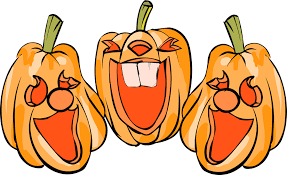 Event SummaryTimeline:2:00 PM – start set up of racecourse, finish line, pop up tents for picnic style dinner (like family BBQ) and food table3:00 PM- families start arriving with food, appetizer table should be set up for three “rounds” of children3:15 PM- First round of children will go, these would be stroller walkers, walkers and packer wearers3:30 PM- Start the next round of children who would be on scooters3:55PM- Start the third round of children who would be on trikes. During this last group a designated volunteer will be changing over from appetizers to dinner3:00 – 4:30 PM- Sensory bin, play dough, and coloring sheets will be available for the children to play with while the other groups are walking. Also, glitter tattoos will be available at this time for a $5 donation to the school. 4:30 PM dinner is served5:00 PM Dessert is served6:00 PM Event is over6:00 – 6:30 PM event clean upBathroom:We will use school bathroom and children must be accompanied by an adultPlayground and classroom will NOT be open for use and signs will be posted for that on the main gate to the schoolFood:This will be a potluck style event with the main dish supplied by the school. Main dish is Costco Pizza.There will be sign ups for appetizers, salads, beverages, and dessertsNO alcohol will be at this eventEvent Logistics:Each child will be sent home with a pledge sheet two weeks before the eventPeople can make lump sum donation or donation per lap, minimum donation is $5/lapThree groups of children: walkers, scooters and bikers with popsicle sticks. Two volunteers are needed at finish line to place a marker on popsicle stick. Children will only go for twenty minutesAt the end of each group a designated volunteer will have a master checklist that confirms how many laps each child did for donation tracking purposesAfter event is over, parent is responsible for closing loop with the donations and bringing them back to the school by October 11thVolunteer Positions:Volunteer 1- Set up racecourse, finish line and tables for foodVolunteer 2- Set up racecourse, finish line and tables for foodVolunteer 3- Set up tables for play dough, coloring, and sensory bin. Also, hang up playground signs on main gate and bathroom sign on door.Volunteer 4- coordinate food display and transitioning from appetizers to dinner and then dinner to dessertVolunteer 5- “Popsicle stick marker” or lap counter during racesVolunteer 6- “Popsicle stick marker” or lap counter during racesVolunteer 7- Master List, responsible for documenting total laps for each child at the end of each 20 minute session. Clean up crewCosts:$156 site fee for the churchAt least $75 in pizza from Costco as the main dishPumpkins and hay bales for the finish linePVC Pipe and banners for finish lineCones and ribbons for the courseTables for food set upSchool tables for sensory, play dough and coloring